Test Bank QUALITY MANAGEMENTfor Organizational ExcellenceSeventh EditionDavid L. GoetschStanley B. Davis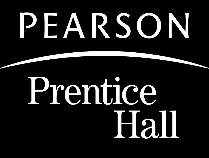 Upper Saddle River, New JerseyColumbus, Ohio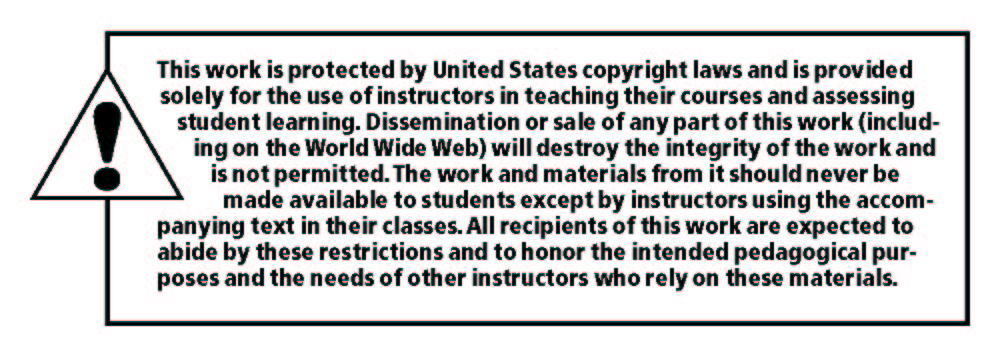 __________________________________________________________________________________Copyright  ©  2013, 2010 by Pearson Education, Inc., Upper Saddle River, New Jersey 07458. Pearson Prentice Hall. All rights reserved. Printed in the United States of America. This publication is protected by Copyright and permission should be obtained from the publisher prior to any prohibited reproduction, storage in a retrieval system, or transmission in any form or by any means, electronic, mechanical, photocopying, recording, or likewise. For information regarding permission(s), write to: Rights and Permissions Department. Pearson Prentice Hall™  is a trademark of Pearson Education, Inc.Pearson® is a registered trademark of Pearson plcPrentice Hall® is a registered trademark of Pearson Education, Inc.Instructors of classes using Goetsch & Davis’, Quality Management for Organizational Excellence, 7th edition, may reproduce material from the instructor’s manual for classroom use.9  8  7  6  5  4  3  2  1							ISBN-13:   978-0-13-255900-3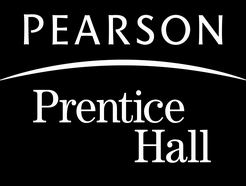 								ISBN-10:	0-13-255900-5Table of ContentsTest BankChapter 1 . . . . . . . . . . . . . . . . . . . . . . . . . . . . . . . . . . . . . . . . . . . . . . . . . . . . . . . . . . . . . . . . . . 4Chapter 2 . . . . . . . . . . . . . . . . . . . . . . . . . . . . . . . . . . . . . . . . . . . . . . . . . . . . . . . . . . . . . . . . . . 6Chapter 3 . . . . . . . . . . . . . . . . . . . . . . . . . . . . . . . . . . . . . . . . . . . . . . . . . . . . . . . . . . . . . . . . . . 8Chapter 4 . . . . . . . . . . . . . . . . . . . . . . . . . . . . . . . . . . . . . . . . . . . . . . . . . . . . . . . . . . . . . . . . . . 10Chapter 5 . . . . . . . . . . . . . . . . . . . . . . . . . . . . . . . . . . . . . . . . . . . . . . . . . . . . . . . . . . . . . . . . . . 12Chapter 6 . . . . . . . . . . . . . . . . . . . . . . . . . . . . . . . . . . . . . . . . . . . . . . . . . . . . . . . . . . . . . . . . . . 14Chapter 7 . . . . . . . . . . . . . . . . . . . . . . . . . . . . . . . . . . . . . . . . . . . . . . . . . . . . . . . . . . . . . . . . . . 16Chapter 8 . . . . . . . . . . . . . . . . . . . . . . . . . . . . . . . . . . . . . . . . . . . . . . . . . . . . . . . . . . . . . . . . . . 18Chapter 9 . . . . . . . . . . . . . . . . . . . . . . . . . . . . . . . . . . . . . . . . . . . . . . . . . . . . . . . . . . . . . . . . . . 20Chapter 10. . . . . . . . . . . . . . . . . . . . . . . . . . . . . . . . . . . . . . . . . . . . . . . . . . . . . . . . . . . . . . . . . . 22Chapter 11. . . . . . . . . . . . . . . . . . . . . . . . . . . . . . . . . . . . . . . . . . . . . . . . . . . . . . . . . . . . . . . . . . 24Chapter 12. . . . . . . . . . . . . . . . . . . . . . . . . . . . . . . . . . . . . . . . . . . . . . . . . . . . . . . . . . . . . . . . . . 26Chapter 13. . . . . . . . . . . . . . . . . . . . . . . . . . . . . . . . . . . . . . . . . . . . . . . . . . . . . . . . . . . . . . . . . . 28Chapter 14. . . . . . . . . . . . . . . . . . . . . . . . . . . . . . . . . . . . . . . . . . . . . . . . . . . . . . . . . . . . . . . . . . 30Chapter 15. . . . . . . . . . . . . . . . . . . . . . . . . . . . . . . . . . . . . . . . . . . . . . . . . . . . . . . . . . . . . . . . . . 32Chapter 16. . . . . . . . . . . . . . . . . . . . . . . . . . . . . . . . . . . . . . . . . . . . . . . . . . . . . . . . . . . . . . . . . . 34Chapter 17. . . . . . . . . . . . . . . . . . . . . . . . . . . . . . . . . . . . . . . . . . . . . . . . . . . . . . . . . . . . . . . . . . 36Chapter 18. . . . . . . . . . . . . . . . . . . . . . . . . . . . . . . . . . . . . . . . . . . . . . . . . . . . . . . . . . . . . . . . . . 38Chapter 19. . . . . . . . . . . . . . . . . . . . . . . . . . . . . . . . . . . . . . . . . . . . . . . . . . . . . . . . . . . . . . . . . . 40Chapter 20. . . . . . . . . . . . . . . . . . . . . . . . . . . . . . . . . . . . . . . . . . . . . . . . . . . . . . . . . . . . . . . . . . 42Chapter 21. . . . . . . . . . . . . . . . . . . . . . . . . . . . . . . . . . . . . . . . . . . . . . . . . . . . . . . . . . . . . . . . . . 44Chapter 22. . . . . . . . . . . . . . . . . . . . . . . . . . . . . . . . . . . . . . . . . . . . . . . . . . . . . . . . . . . . . . . . . . 46TEST BANKChapter OneTHE TOTAL QUALITY APPROACH TO QUALITY MANAGEMENTTRUE/FALSE: Place T or F in the space provided to the left of the statement._____1.  Quality deals not only products and services but also includes people, processes, and  environments._____2.  Joseph M. Juran is best known for the Seven Deadly Diseases._____3.  Today’s consumers define quality as being flawless and having all of the attributes they want in just the way they want them._____4.  According to the Three-Legged Stool of Total Quality, the seat of the stool is customer focus._____5.  Quality management has o future in the 21st century.   _____6.  Peak performance is essential to organizations that operate in a globally competitive environment. 	MULTIPLE CHOICE: Circle the letter before the correct answer in each of the following questions.1.	The total quality approach has which of the following characteristics?TeamworkObsession with quantityConfusion and poor leadershipOne employee in chargeCustomers want an excellent product or service from an organization that also provides:The Deming CycleQuick fixesReliable delivery and after purchase supportStamps3.	Which of the following functions is part of the Juran Trilogy?Pareto PrincipleQuality planningUnity of purposeSix Sigma Program4.	Crosby's Quality Vaccine consists of three ingredients.  Which of the following is not one of the three ingredients?TeamworkEducationDeterminationImplementation5.	Which of the following is a trend that will shape the future of quality management?The Deming Cycle.The Juran Trilogy.Global economy.Increasing global competition.6.	Which of the following certifications is for managers who lead and champion continual-process improvement initiatives?	A.   Calibration technician	B.   Six Sigma Green Belt	C.   Manager of Quality/Organizational Excellence	D.   Quality Process AnalystTest Key—Chapter 1True/False1.	T2.	F3.	T4.	T5.	FMultiple Choice1.	A2.	C3.	B4.	A5.	D6.	T						                   6.	C	Chapter TwoQUALITY AND GLOBAL COMPETITIVENESSTRUE OR FALSE: Place T or F in the space provided to the left of the statement._____1.  U.S companies, mistakenly seeing quality as the issue, learned that quantity was the key  to success in the global marketplace._____2.  The need to improve an organization’s financial condition correlated directly with the     process of making and measuring quality improvements._____3.  A nation's ability to compete in the global marketplace has a direct bearing on the           quality of life of its citizens._____4.  The only way the U.S. can overcome business-related inhibitors is for the government    to enact policies that will reduce non-value-added costs to a minimum._____5. In order to be an exporter, a manufacturer must be able to outperform foreign                  competitors in terms of both quality and productivity._____6.  Management-by-accounting encourages short-term cost cutting instead of long-term       improvement.MULTIPLE CHOICE: Circle the letter before the correct answer in each of the following questions.1.	Of the trends listed below, which one increases the level of globalization in business?Growing irrelevance of distance.Shifts in the interest rates.Quality of the product.Rise of small towns.2.	Which of the following statements are considered true concerning the affects of global integration?It has helped fuel economic growth throughout the industrialized world.It can be the Achilles heel of economic growth.Downturns in one country can now have a ripple effect that quickly spreads to other countries.All of the above 3.	Which of the following countries is the most competitive country in the world?GermanyUnited StatesJapanSwitzerland4.	When making comparisons among internationally competing countries, the following indicators are used:Standard of living and investment.Quality is the key to success.Government infrastructure.Ability to compete.5.	The most important key in maximizing competitiveness is:EducationHuman resourcesTeamworkGovernment     The most common college degree among American CEOs is the:     A.   Quality management     B.   MBA     C.   CFO     D.   Management and LeadershipTest Key—Chapter 2True/False       F       T       T       F       T       TMultiple ChoiceCDCABB